Конспект открытого занятияпо математике с элементами здоровьесберегающих технологий «Сказочное путешествие»для детей средней группы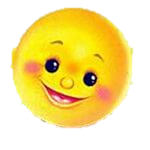 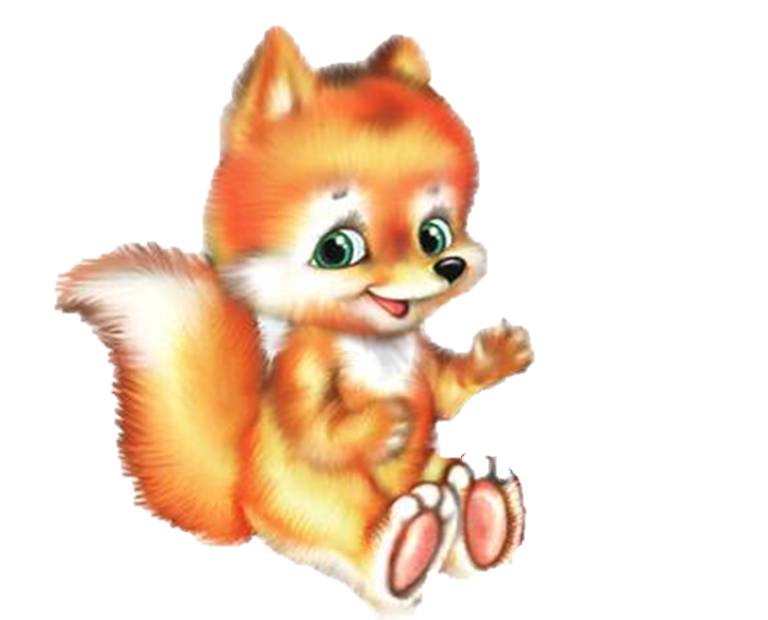 Подготовила и провела:воспитатель первой квалификационной категории Моржухина Н.И.Ярославль, 2016Задачи:Образовательные:        - формировать умения различать понятия раньше, позже, широкий, узкий;       - закреплять представления детей о героях сказки «Колобок»;- закрепить пространственные отношения: вверху,  внизу, впереди, сзади, снаружи, внутри;	- закрепить счетные умения, соотносить цифру с количеством;	- закрепить представления об изученных геометрических фигурах;- обогащать и активизировать словарь детей:Существительные: паровоз, зайка, волк, медведь, лиса, колобок, дедушка, бабушка, домик, шарик.Глаголы: прокачу, стучу, плачут, спит, катаем.Прилагательные: большой, красивый, пушистый, длинные, грустный, серый,  рыжая, хитрая, мягкий, круглый.- закрепить умение выполнять упражнения, укрепляющие различные органы и системы организма;- формировать умение продолжать ряд из геометрических фигур, различного размера и цвета.2. Развивающие:- развивать наглядно-образное мышление  посредством создания проблемной ситуации;- развивать внимание, речь, воображение и фантазию, логическое мышление;- тренировать мыслительные операции анализ и сравнение;  - развивать коммуникативные навыки: умение слышать и слушать друг друга, высказывать своё мнение;    - развивать мелкую моторику.3. Воспитательные:- воспитывать сочувствие, желание оказывать помощь героям сказки;- воспитывать  любовь к природе, интерес к познанию окружающего мира;- создавать эмоциональное настроение, используя театрализованное и музыкальное сопровождение.Представления детей:Испекла бабушка колобок красивый да румяный, положила его на окошко, а колобок убежал. Одному никуда нельзя ходить, только с мамой и папой, потому что можно заблудиться и потеряться. Вот и колобок понял, что плохо поступил, убежав от бабушки и дедушки. Колобок вернулся домой, теперь дедушка и бабушка не будут плакать и скучать.Предварительная работа:- Составление пересказа по прочитанной сказке «Колобок»- Загадывание загадок о животных- Заучивание стихов- Беседы о животных, составление описательного рассказа по картинке.Оборудование и материалы:Мультимедийный проектор, экран, презентация «Сказочное путешествие»», массажные мячики, музыка «Вместе весело шагать», «Паровозиком встаем», звукозаписи голосов зайца, лисы и волка.Ход занятия1 этап. Мотивирование к деятельностиВоспитатель: Ребята, давайте пожелаем нам всем добра. Игра «Пирамида добра» Дети желают друг другу и гостям здоровья, удачи, строят пирамиду руками, а затем раскачивают пирамиду и «разбрасывают» свои пожелания.Воспитатель: Ребята, мы с вами построили огромную пирамиду удачи и добра. Пирамида на что похожа? Ответы детей Можно представить, что пирамида – это сказочный домик?На «столике удивления» слева: домик и бабушка с дедушкой (слайд 1 и слайд 2)Воспитатель: Ребята, посмотрите, здесь тоже стоит домик. А кто же в этом домике живет?(рассуждения детей)Появляются из домика дедушка и бабушка. Кто это? Дедушка и бабушка грустные, они плачут. Почему же они плачут?(рассуждения детей)Ребята, а вот загадка, давайте ее отгадаем:Формой он похож на мяч.Был когда-то он горяч.Спрыгнул со стола на полИ от бабушки ушел.У него румяный бок…Вы, узнали? (колобок)Воспитатель: Какой формы колобок? Ответы детей. Домик, из каких геометрических фигур состоит? Рассуждения детейИспекла бабушка колобок красивый да румяный, положила его на окошко, а колобок убежал (слайд 3).Поэтому бабушка и дедушка плачут. А мы можем им помочь? (да) Поможем отыскать колобка? Воспитатель: Ребята, а давайте отправимся на поиски колобка на нашем любимом паровозе.Физкультминутка «Паровозик»Воспитатель – паровоз, дети – вагоны.Звучит музыка «Паровозиком встаем»2 этап. Создание проблемной ситуацииНа «столике удивления» справа: слайды: заяц, волк, медведь и лисаПоявляется Зайчик (слайд 4)Воспитатель: Кто это встретился нам на пути? (зайчик) Зайка, скажи, куда колобок покатился?(включается запись слов зайчика)Зайка: Выполните задание, я и скажу, куда колобок покатился. Воспитатель: Ребята, сколько морковок внутри круга, а сколько снаружи?Ответы детейВоспитатель: Поиграем с зайкой. Игра «Что изменилось?» Гимнастика для глаз «Зайка»Зайка вправо поскакал,Каждый зайку увидал.Зайчик влево  поскакал,Каждый взглядом  увидал.Зайка – вправо, зайка – влево.Ах, какой зайчонок смелый!Зайка скачет вверх и вниз.Ты на зайку оглянись.Зайчик спрятался от нас.Открывать не надо глаз.Слайд 5Вот какие молодцы поиграли с зайчиком и развеселили его. Зайка, скажи, куда покатился колобок?(включается запись слов зайчика)Зайка: Идите по большой дороге, встретите моего друга волка, он вам и расскажет.Мы шагаем, мы шагаемВыше ноги поднимаемЧерез камушки и кочкиЧерез ямки и пенечкиПоявляется Волк (слайд 6).Воспитатель: Вот ребята, мы и волка встретили. Серый волк зубами щелк. Волчок серый бочок, скажи, куда колобок покатился?(включается запись слов волка)Волк: Ребята, я очень люблю воздушные шарики. Если вы мне поможете разобраться, где и какой шарик расположен от меня, я скажу, куда колобок покатился.Воспитатель: Поможем волку. Скажите, где относительно волка расположен синий шарик? Ответы детейРебята, а вы умеете надувать воздушные шарики? (да). Давайте надуем волку много воздушных шаров.Дыхательная гимнастика «Воздушные шарики»Надуваем быстро шарик,Он становится большой.Воздух вышел, лопнул шарик,Стал он тонкий и худой.Дети дуют на руки, разводят в стороны, соединяют вместе.Слайд 7Воспитатель: Волчок держи воздушные шарики и скажи, куда колобок покатился? (включается запись слов волка)Волк: Идите по дорожке, встретите мою подружку лисоньку, она вам и расскажет.Мы шагаем, мы шагаемВыше ноги поднимаемЧерез камушки и кочкиЧерез ямки и пенечкиПоявляется Медведь (слайд 8).Воспитатель: Ребята, кто же нам встретился на пути? (медведь). Как вы думаете, тепло ли под одеялом медведю? Каким должно быть одеяло у медведя?Слайд 9Воспитатель: Давайте, чтобы не разбудить медведя, тихонько пройдемся по дорожке. Идем на носочкахПоявляется Лиса (слайд 10).Воспитатель: А вот и лисонька краса. Какая у лисы шубка?(рыжая, красивая). А хвост у лисы какой? (длинный, пушистый). Нос у лисы короткий или длинный? Сколько у лисы лап, ушей? Вот какая лисонька красавица. Вот сколько мы о тебе знаем. Скажи, куда колобок покатился?(включается запись слов лисы)Лиса: Сначала решите задачку: что было раньше, а что потом. (Слайд 11)Лиса: Правильно. Ну что ж отдам я вам колобка. Держите (отдает мешок).(в мешке массажные шарики)Воспитатель: Ребята, что там? Давайте посмотрим. Ой, что это за шарики? Ох и хитрая лиса, хотела нас обмануть. Давайте поиграем с шариками.Самомассаж «Непростой шарик»Этот шарик непростой,Весь колючий, вот такой!Меж ладошками кладем,Им ладошки разотрем.Вверх, вниз его катаем,Свои ручки развиваем.Движения соответствуют тексту.Воспитатель: Лиса, не обманешь нас. Отдай нам колобка.Лиса: Вижу, что вас не обхитришь. Молодцы ребята, со всеми заданиями справились. Держите колобка.Слайд 12Появляется колобокВоспитатель: Ребята, смотрите какой колобок. Ой, ребята, а колобка надо вернуть домой к бабушке с дедушкой. Проводим колобка. Мы шагаем, мы шагаем,Выше ножки поднимаем!Через камушки и кочки!Через ямки и пенёчки!Раз, два, три, четыре.Выпрямили спинку.Вышли на тропинку3 этап. Открытие «удивительного рядом»Слайд 13,14Воспитатель: Колобок вернулся домой, теперь дедушка и бабушка не будут плакать и скучать. Как вы думаете, можно убегать одному из дома? (нет). Правильно, одному никуда нельзя ходить, только с мамой и папой, потому что можно заблудиться и потеряться. Вот и колобок понял, что плохо поступил, убежав от бабушки и дедушки.4 этап. Проживание отношения в творческой продуктивной деятельностиВоспитатель: Ребята, у нас с вами все получилось: колобка нашли и отвели к бабушке с дедушкой, потому что мы все делали вместе, дружно. Как вы думаете, почему колобок укатился в лес? Что мы можем ему сделать, чтобы ему не хотелось убегать от бабушки с дедушкой? Как ему помочь? Рассуждения детей Давайте сделаем ему большой и теплый коврик с узорами. Собери узор «Продолжи ряд»Используя коврограф миниларчик - пособие Воскобовича, составить узор, продолжая ряд из геометрических фигур разного размера и цвета. Собираем узор на четырех ковриках, потом складываем их вместе в один.5 этап. РефлексияВоспитатель: Вот какой коврик мы сделали колобку. Теперь колобку будет тепло и мягко на нашем коврике. Давайте покажем ему, какой красивый коврик мы ему подарим.А сейчас колобок приглашает всех вас потанцевать. Комплекс ритмической гимнастики по музыку «Вместе весело шагать»Движение по кругу  под музыкальное сопровождение «Вместе весело шагать»:Обычная ходьба (4 строчки)Перекат с пятки на носок, руки «полочкой» (8 строк)Ходьба высоко поднимая колени, руки на пояс ( 4 строчки)Подскоки врассыпную, руки на поясе (8 строк)Построение за ведущим, ходьба в обход по кругу (4 строчки)Бег, руки на пояс (8строк)Ходьба обычная (4 строчки)Ходьба с заданиями для рук (4 строчки)Остановка на окончание музыки